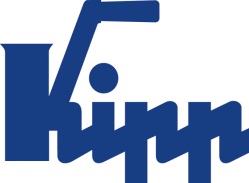 Notatka prasowa 	Sulz am Neckar, Lipiec 2019Klucz zwiększa bezpieczeństwo – pokrętła z kluczem firmy KIPPUchwyty i przyciski KIPP służą do ręcznego mocowania i zaciskania. Są stosowane na przykład w budowie maszyn, narzędzi, instalacji oraz urządzeniach kontrolujących oraz medycznych. Zwłaszcza w obszarach istotnych dla bezpieczeństwa uchwyty z kluczem zyskują przewagę. Zapobiegają nieuprawnionemu zwolnieniu oprawki lub połączenia. Firma KIPP poszerzyła swój asortyment między innymi o pokrętła gwiaździste pięcioramienne z kluczem przeznaczone do budowy urządzeń. Znajdą one także zastosowanie w przemyśle opakowaniowym, budowie maszyn specjalnych, budowie narzędzi specjalnych oraz karawaningu. Same uchwyty są wykonane z termoplastu, elementy stalowe pasywowane na niebiesko, a wkładka bębenkowa jest wykonana z cynkowego odlewu ciśnieniowego. Takie zestawienie materiałów gwarantuje odporność na ciepło do 100°C. Pokrętła gwiaździste pięcioramienne są dostępne z gwintem wewnętrznym- i gwintem zewnętrznym w rozmiarach M8 i M10. Dodatkowo KIPP oferuje rozmiar M6 w wariancie z gwintem wewnętrznym. Gwint zewnętrzny ma zawsze długość 20 mm. Zakres dostawy obejmuje zawsze dwa klucze, które można wyciągnąć w obu położeniach (otwartym lub zamkniętym). Pokrętła gwiaździste pięcioramienne w wariancie standardowym wykorzystują zasadę jednego klucza, czyli kilka pokręteł można otworzyć lub zamknąć jednym kluczem, co ułatwia codzienną obsługę. Na zapytanie firma KIPP może zrobić warianty specjalne z różnymi kluczami lub innymi wariantami gwintu. Znaków ze spacjami:Nagłówek:	61 znakówTekst:	1.447 znakówŁącznie:	1.508 znakówKIPP POLSKA Sp. z o.o.Przemysław Słabyul. Ostrowskiego 753-238 WrocławTelefon: +48 71 339 21 44E-mail: przemyslaw.slaby@kipp.plDodatkowe informacje i zdjęcia prasoweZob. www.kipp.pl, Rubryka: Aktualności/prasaZdjęcia	Prawa autorskie: udostępnione do bezpłatnej publikacji w mediach branżowych. Z prośbą o podanie źródła. Klucz zwiększa bezpieczeństwo – pokrętła z kluczem firmy KIPP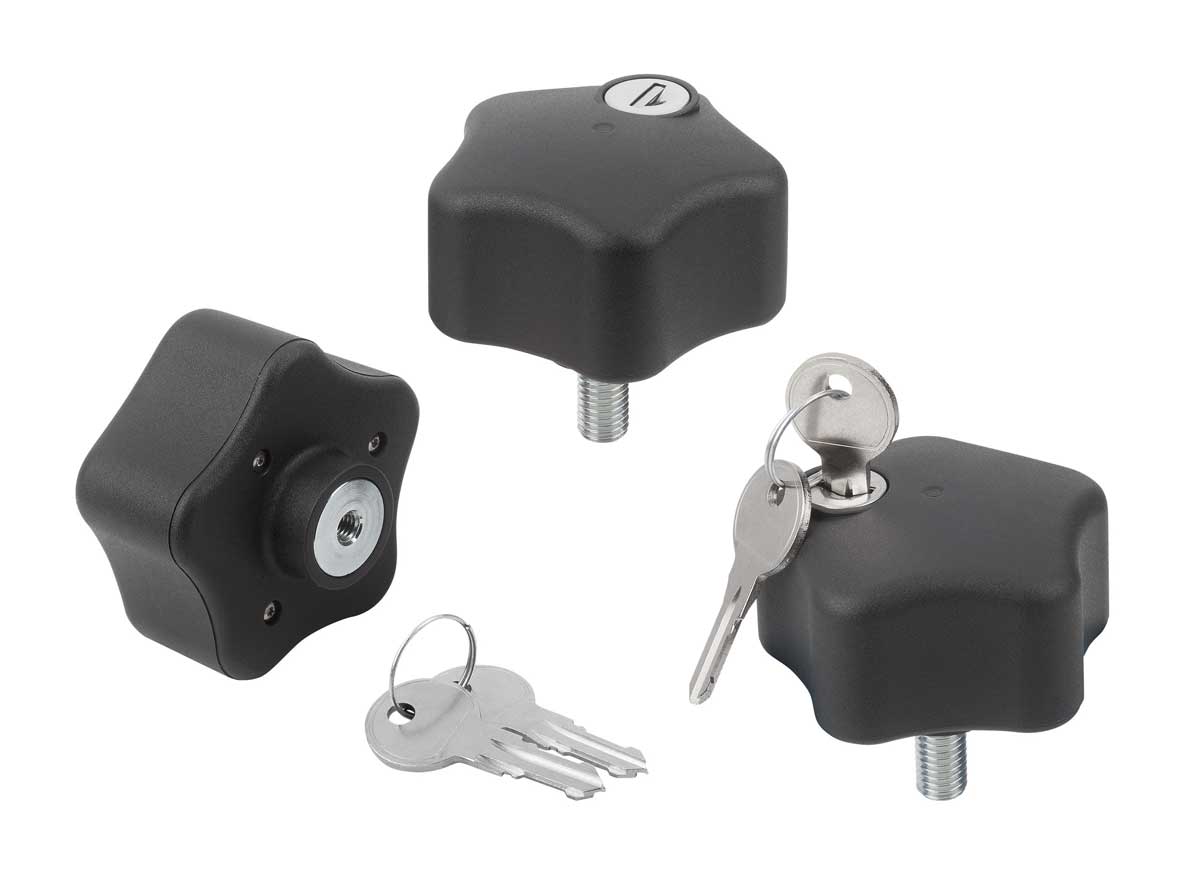 Plik obrazu: KIPP_Bediengriffe abschließbar_K1378_CMYK.jpg